Patterson Mill Athletic Boosters Membership Form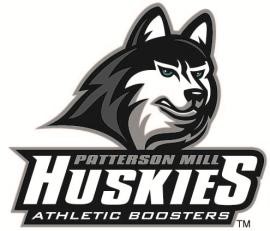 (Please complete the box on this page and return to the school office or your coach, whether you choose to join or not!)Patterson Mill Athletic Boosters, Inc. (PMAB) actively supports all athletic teams at Patterson Mill High School.  For more information on how we do that, please visit our website at www.pmathleticboosters.org and click on “Why Join??” in the menu at the left.  A major source of fundraising for us is membership dues, so just by joining, you’re helping us help our athletes!To join, please complete both sides/pages of this form, and follow the instructions under Payment Information on page 2. A membership covers: the entire school year, for every athlete in a family, and for all sports that the student participates in (though you are more than welcome to join multiple times if you’d like multiple incentive gifts)!Important Note Concerning Scholarships for Graduating Students:  Scholarships are available for senior athletes and team managers. To be eligible for the PMAB scholarship, the graduating student athlete/team manager or a family member MUST be a current booster member by April 1 of the applicant’s graduating school year.  No exceptions.  ☐	I am interested in joining the Athletic Boosters (please complete both sides/pages)☐	I have previously joined Athletic Boosters for the CURRENT school year (please complete this page)☐	I am not able to join the Athletic Boosters at this time, but would like to help out and/or receive emails about upcoming PMAB events.   (Please complete this page)☐	I am not interested in supporting the Athletic Boosters at this time (please simply provide your names in the box below)Contact information:Parent(s) name(s)  (first and last):  ______________________________________________________________________________Parent(s) email address(es):  ___________________________________________________________________________________Parent(s) phone number(s):  ___________________________________________________________________________________Student(s) names:  ___________________________________________________________________________________________Ways you can support the PMAB (please check any and all you might be interested in):☐	Join the PMAB (donation levels start at $20 per family for the entire school year, complete both sides/pages)☐	Do your usual Amazon shopping through smile.amazon.com (select Patterson Mill Athletic Boosters)☐	Attend monthly PMAB meetings (typically held the third week of the month) and/or get involved in a committee☐	Act as a team liaison for your child’s team(s) to keep families up to date with PMAB efforts (Sport(s): __________________________________________________________________________________)☐	Run the scoreboard during home games☐	Secure a corporate sponsor☐	Volunteer with one of the Booster Club fundraising efforts such as ☐	Concession stand-- manning the stand during home competitions (when your child isn’t competing)☐	Merchandising--helping with the “school store” and selling spirit wear at games and school events☐	Community Relations--approach local businesses for sponsorship, help hang banners for sponsors☐	Bag Bingo--usually held in spring, but planning takes place throughout the school year:  soliciting local businesses for donations, marketing, filling/wrapping bags and baskets, assisting at BingoMembership options:(Please complete both pages!!)I would also like ___  additional Husky Athletic Decals at $7 each – Plain or Sport(s) ______________________________________  Payment Information: Make your check or money order payable to PMAB (stands for Patterson Mill Athletic Boosters). Return to the PMHS office or mail to: PMAB Membership, c/o Patterson Mill High School, 85 Patterson Mill Rd., Bel Air, MD 21015-6241. To pay by credit card, please email both sides of your completed form to pmabmembership@gmail.com with “join with credit card” in the subject line.  You will then be contacted for payment information.Additional Contact Information (please be sure to also complete page 1 with parent names, email address, and phone number, so we can contact you if necessary!):  Student name (first, and last if different):  ___________________________________________________	Grade:  _____________Sports (all):  _______________________________________________________________________________________________Student name (first, and last if different):  ___________________________________________________	Grade:  _____________Sports (all):  _______________________________________________________________________________________________Student name (first, and last if different):  ___________________________________________________	Grade:  _____________Sports (all):  _______________________________________________________________________________________________Address: Street ___________________________________________________________________________________________ City   ___________________________________________________________________  State   ________   Zip  ______________ Follow us online at www.pmathleticboosters.org or via Facebook: Patterson Mill Athletic-BoostersThank You for Your Support! Level Level Incentives □  $5 Special rate for coaches and teachers only (NO INCENTIVE FOR THIS LEVEL) Special rate for coaches and teachers only (NO INCENTIVE FOR THIS LEVEL) □  $20 (Choose 1)  □ Husky Decal, Plain or Sport (please specify sport): _____________________ OR  □ Husky Magnet  (Choose 1)  □ Husky Decal, Plain or Sport (please specify sport): _____________________ OR  □ Husky Magnet   □  $50(Choose 1)  □ Huskies Winter Beanie (while supplies last) OR  □ Husky Tote (while supplies last)(Choose 1)  □ Huskies Winter Beanie (while supplies last) OR  □ Husky Tote (while supplies last)□  $75 (Choose 1) □ Husky Stadium Blanket (while supplies last) OR  □ Husky Under Armour Sackpack OR □ 10 Game Home Pass(Choose 1) □ Husky Stadium Blanket (while supplies last) OR  □ Husky Under Armour Sackpack OR □ 10 Game Home Pass□  $100Husky Ogio Backpack (while supplies last)Husky Ogio Backpack (while supplies last)□  $125 Husky Stadium Seat (while supplies last!! Limited number available!)Husky Stadium Seat (while supplies last!! Limited number available!)BOOSTER USE ONLY:Date rec’d: ________   Amt rec’d: $ ________  ☐ Square ☐ PayPal ☐ Cash ☐ Check #________   Payment Date:  ________   Dep #: ___Fulfilled: __________________________________________________________________________________________________________________________________________________________________________________________________________________________